ACADEMIE DE GRENOBLE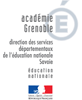 Département de la Savoie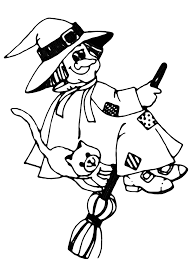 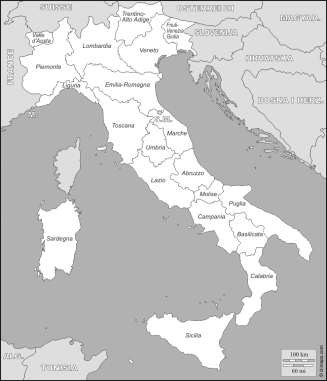 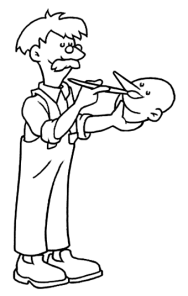 Document passerelle cycle 2CP-CE1-CE2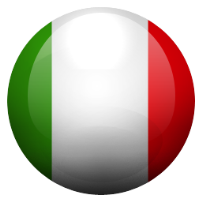 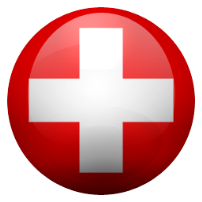 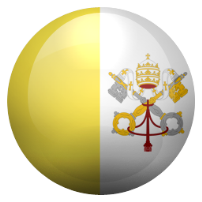 ITALIENNom de l’école :  ---------------------------------------Fiche d’accompagnement du « Document Passerelle » « L’enseignement et l’apprentissage d’une langue vivante, étrangère ou régionale, doivent mettre les enfants en situation de s’exercer à parler sans réticence et sans crainte de se tromper.  […] Le travail sur la langue est indissociable de celui sur la culture. » (Programmes de cycle 2, page 22) C’est l’exposition et la pratique régulière de la langue qui permettent de fixer les apprentissages. Au cycle 2, on préfèrera des séances de 15 à 20 minutes chaque jour et au cycle 3, des séances pouvant aller jusqu’à 30 minutes. (Guide pour l’enseignement des langues vivantes étrangères Oser les langues vivantes étrangères à l'école 2019)« Des redites sont inévitables : il est en effet quelque peu artificiel de compartimenter la langue en expression d’un côté, compréhension de l’autre. Pour autant, les tableaux par activité langagière ont été retenus par souci de commodité et de lisibilité. » (Repères de progressivité linguistique 2016). Ce nouveau document passerelle prend en compte l’entrée par activité langagière des programmes 2015 (compréhension orale, production orale en continu, …). Le lexique et les structures sont au service des activités langagières, de même que la grammaire et la phonologie.Comment utiliser le nouveau « document passerelle » ?Le document passerelle est renseigné par l’enseignant en charge de l’enseignement de langue vivante (Un exemplaire par niveau). Ce document devrait permettre de renforcer la cohérence des apprentissages sur l’ensemble du cursus scolaire et faciliter le travail d’équipe. (Exemple de progression italien sur EDUSCOL). L’enseignant surlignera les items étudiés pendant l’année scolaire avant transmission du document passerelle à l’enseignant de la classe supérieure. Il pourra également compléter manuellement chaque partie :Page « supports et projets »A partir des repères donnés dans la proposition de progressivité, l’enseignant notera les projets qu’il a travaillés avec sa classe, (sous forme de réalisation finale) ainsi que les connaissances abordées.  Il mentionnera dans la deuxième colonne les outils et supports utilisés pour étayer les apprentissages (poèmes, chansons, vidéos, enregistrements, albums, correspondance, plans, dépliants, affiches, etc…). L’enseignant trouvera des idées, des supports, des projets dans le guide et sur la page LVE/EMILE/ELYSEE 2020 du site départemental Savoie Educ.« Pistes pour une progression dans les activités langagières » Le tableau est organisé en trois colonnes : Connaissances et compétences associées, incluant des points de grammaire et de phonologie (en italique)Approches culturelles, lexique (liste détaillée en partie C), quelques exemples de situations et d’activitésFormulations (liste non exhaustive) inspirées des déclinaisons linguistiques italien cycle 2.C- Tableau « mémoire » du lexique utilisé en classeCe tableau est au service des activités langagières (comprendre, parler, écrire, lire). Il sert de repère et de mémoire pour l’équipe enseignante. L’exhaustivité n’est pas recherchée.Si un élève est amené à quitter l’établissement en cours de cycle, l’enseignant pensera à lui remettre un exemplaire surligné pour son nouvel établissement.A - « Supports et projets » au cycle 2Attendus de fin de cycle : Découvrir quelques aspects culturels de la langueItems LSU : Identifier quelques grands repères culturels de l’environnement quotidien des élèves du même âge dans les pays ou régions étudiées										Cette page du document doit permettre de conserver la mémoire de ce qui a été travaillé, afin d’éviter le piétinement. L’équipe enseignante est invitée à réfléchir à une programmation des contenus et supports sur l’ensemble du cycle. Remarque : Un même support peut être repris à différents moments de la scolarité, avec des objectifs différents.B - « Pistes pour une progression dans les activités langagières » pour le cycle 2 L’activité première est la compréhension orale, pour aller progressivement vers l’expression orale en continu et en interaction.C – « Mémoire » du lexique utilisé Les contenus sont donnés à titre indicatif, pour aider l’enseignant. L’exhaustivité n’est pas recherchée… Il convient de s’appuyer sur ce que les élèves comprennent et/ou savent dire pour le réactiver, l’entretenir et progressivement l’enrichir. L’enseignant surlignera le lexique qu’il a travaillé en classe, avant de transmettre le document passerelle en fin d’année. Les projets de classe peuvent conduire à utiliser d’autres mots ou expressions, que l’enseignant pourra rajouter à la main.Les contenus donnés le sont à titre indicatif, pour aider l’enseignant. L’exhaustivité n’est pas recherchée… Certains éléments pourront être vus en cycle 2 ou en cycle 3.Nom de l’enseignant LVNom du titulaire de la classeSupports principaux utilisés durant le cycle (méthodes, documents authentiques, albums, …)Exemple : CP : Méthode Ambarabà, CPProjets  (connaissances travaillées, points culturels) Supports (poèmes, chansons, album, vidéo, correspondance, affiche, dépliant, plan, etc…), en lien avec le projetExemple : CP : Réaliser un album à partir de la petite chenille qui fait des trous (Jours de la semaine, Utiliser les verbes d’action)Album « la petite chenille qui fait des trous », Eric CarleChanson des jours de la semaineExemple : CE2 : Le cycle de vie du papillon, réalisation d’un poster (Les saisons, les mois de l’année, Les aliments)Album « la petite chenille qui fait des trous », Eric CarleDocuments scientifiquesProjets  (connaissances travaillées, points culturels) Supports (poèmes, chansons, album, vidéo, correspondance, affiche, dépliant, plan, etc…), en lien avec le projetCOMPRENDRE L’ORALCOMPRENDRE L’ORALCOMPRENDRE L’ORALAttendus de fin de cycle : Comprendre des mots familiers et des expressions très courantes au sujet de soi, de sa famille et de l’environnement concret et immédiat, si les gens parlent lentement et distinctement.Items LSU : Comprendre des mots familiers et des expressions très courantes au sujet de soi, de sa famille et de l’environnement concret et immédiat, si les gens parlent lentement et distinctement.Attendus de fin de cycle : Comprendre des mots familiers et des expressions très courantes au sujet de soi, de sa famille et de l’environnement concret et immédiat, si les gens parlent lentement et distinctement.Items LSU : Comprendre des mots familiers et des expressions très courantes au sujet de soi, de sa famille et de l’environnement concret et immédiat, si les gens parlent lentement et distinctement.Attendus de fin de cycle : Comprendre des mots familiers et des expressions très courantes au sujet de soi, de sa famille et de l’environnement concret et immédiat, si les gens parlent lentement et distinctement.Items LSU : Comprendre des mots familiers et des expressions très courantes au sujet de soi, de sa famille et de l’environnement concret et immédiat, si les gens parlent lentement et distinctement.Connaissances et compétences associéesApproches culturelles, lexique, exemples de situations et d’activitésFormulationsComprendre des consignes de classeImpératifSchéma intonatif Environnement scolaire, le matériel scolaire (Préparer son cartable, jeux de …)Siediti / sedetevi per favore! / In piedi! / Alzate la mano! / Vieni ! / Torna al tuo banco ! / Chiudi la porta, la finestra ! / Prendi / prendete… i colori. / Auguri! Buon compleanno!  / Silenzio per favore!- Zitto(a)!- Zitti (e)!Comprendre des consignes de classeImpératifSchéma intonatif Les activités scolaires : cf.  verbes Per favore, per piacere / Mi presti la gomma? Certo, eccola. / Grazie mille. Prego!Scusa, scusami, scusate! / Posso prendere il righello? Prego! / Aspetta! Un attimo prego. Sì, certo.Comprendre des consignes de classeImpératifSchéma intonatif Les activités scolaires : cf.  verbes Buongiorno, ciao, salve, arrivederci / ragazzi!-Permesso? Avanti!- Come state? Come stai?- Bene, benissimo, grazie- insomma… Sono in forma/stanco/a--Grazie!-Prego- Bravo(a)!-bravissimo(a)! complimenti! Che bello!-Ciao Ragazzi! / Auguri! Buon compleanno! / Silenzio per favore!- Zitto(a)!- Zitti (e)!Mi chiamo Antonio. Ho 8 anni. Abito a Napoli.Comprendre des consignes de classeImpératifSchéma intonatif Les activités scolaires : cf.  verbes Autres :Comprendre des mots familiers et expressions très courantes concernant des formules d’encouragement, de félicitation, de politesse, des indications chiffrées, son environnement proche.Organisation de la journée (emploi du temps, rituels) Cf Faire évoluer les rituelsQuelques jeux, bricolages, recettes, règle du jeu, fabrication d’objets, …Mi chiamo Antonio. Ho 8 anni. Abito a Napoli. Buongiorno, ciao, salve, arrivederciragazzi! - Permesso? Avanti! -  Come state? Come stai? - Bene, benissimo, grazie- insomma… Sono in forma/stanco/a--Grazie!-Prego- Bravo(a)! Bravissimo(a)! Complimenti! Che bello!-Ciao Ragazzi! Auguri! Buon compleanno! Silenzio per favore!- Zitto(a)!- Zitti (e)!Quanti anni hai? Quand’è il tuo compleanno? Ho 10 anni. Il mio compleanno è il 26 ottobre. /Che tempo fa ? Piove, nevica, tira vento … Chi è nato/a in Aprile? …Per fare la marionetta di Pinocchio…Comprendre des mots familiers et expressions très courantes concernant des formules d’encouragement, de félicitation, de politesse, des indications chiffrées, son environnement proche.Jeux pour se présenter et faire connaissance, rituels de classe. Buongiorno, Ciao, Salve. Mi chiamo Luca e tu? Sono Elena e questa è Eleonora.Chi sei? Sono Marco. Chi è? È mio fratello Leo. Dove abiti? (Abito) a Bordeaux.Hai fratelli e sorelle? No, e tu? Io ho una sorella. Come si chiama? Si chiama Alice.Hai un animale? Sì, un gatto.Comprendre des mots familiers et expressions très courantes concernant des formules d’encouragement, de félicitation, de politesse, des indications chiffrées, son environnement proche.Les nombres jusqu’à 31Quanti anni hai? Io ho 9 anni (e mezzo) e tu? Quanti anni hai? Quand’è il tuo compleanno?Ho 10 anni. Il mio compleanno è il 26 ottobre.Comprendre des mots familiers et expressions très courantes concernant des formules d’encouragement, de félicitation, de politesse, des indications chiffrées, son environnement proche.La date (jours, mois, années)È il 26 ottobre.Comprendre des mots familiers et expressions très courantes concernant des formules d’encouragement, de félicitation, de politesse, des indications chiffrées, son environnement proche.La météoChe tempo fa ? Piove, nevica, tira vento, …Comprendre des mots familiers et expressions très courantes concernant des formules d’encouragement, de félicitation, de politesse, des indications chiffrées, son environnement proche.Saynètes, jeux de rôles, relations interpersonnelles.Come va? Come stai?Bene, grazie. Così così.Sono malato/a! Sto male / Che cos’hai?Sono stanco/a, ho freddo, fame… Ho mal di testa, mi fanno male gli occhi.Sono contento, sono triste. Ho caldo, ho freddo. Ho fame, ho sete.  Ho paura, ho sonno.Comprendre des mots familiers et expressions très courantes concernant des formules d’encouragement, de félicitation, de politesse, des indications chiffrées, son environnement proche.Saynètes, jeux de rôles, relations interpersonnelles.Autres : Suivre le fil d’une histoire très courteLes contes et les légendes, les monstres, les fées et autres références culturelles de la littérature enfantine, histoire adaptée à l’âge des élèves ou partie d’une histoire.Gianni Rodari – Filastrocche (vidéos, albums lus, enregistrements sonores)    Cf déclinaisons culturellesC’era una volta… C’era una volta un mercante di Livorno, padre di tre figlie, Assunta, Carolina e BellindaLe avventure di Pinocchio : Qui cominicia l’avventura di Pinocchio, burattino famosissimo per il naso arcilunghissimo…Suivre le fil d’une histoire très courteLes contes et les légendes, les monstres, les fées et autres références culturelles de la littérature enfantine, histoire adaptée à l’âge des élèves ou partie d’une histoire.Gianni Rodari – Filastrocche (vidéos, albums lus, enregistrements sonores)    Cf déclinaisons culturellesAutres : Suivre des instructions courtes et simples. Verbes d’actionsQuelques Jeux / jeux de société Jeux pratiqués :Siediti / sedetevi per favore! / In piedi! / Alzate la mano!  / Vieni !Torna al tuo banco ! / Chiudi la porta, la finestra ! / Prendi / prendete… i colori. … / Autres : Suivre des instructions courtes et simples. Verbes d’actionsLe bricolage à l’occasion des fêtes et projets de classes (Marionnette de la Befana, recettes …) Ex de consignes : Règle du jeu, fabrication d’objets, …Per fare la marionetta di Pinocchio…Suivre des instructions courtes et simples. Verbes d’actionsLe bricolage à l’occasion des fêtes et projets de classes (Marionnette de la Befana, recettes …) Ex de consignes : Règle du jeu, fabrication d’objets, …Autres : S’EXPRIMER ORALEMENT EN CONTINUS’EXPRIMER ORALEMENT EN CONTINUS’EXPRIMER ORALEMENT EN CONTINUAttendus de fin de cycle : Utiliser des expressions et des phrases simples pour se décrire, décrire le lieu d’habitation et les gens de l’entourage.Attendus de fin de cycle : Utiliser des expressions et des phrases simples pour se décrire, décrire le lieu d’habitation et les gens de l’entourage.Attendus de fin de cycle : Utiliser des expressions et des phrases simples pour se décrire, décrire le lieu d’habitation et les gens de l’entourage.Items LSU : Utiliser des expressions et des phrases pour se décrire, décrire le lieu d’habitation et les gens de l’entourageItems LSU : Utiliser des expressions et des phrases pour se décrire, décrire le lieu d’habitation et les gens de l’entourageItems LSU : Utiliser des expressions et des phrases pour se décrire, décrire le lieu d’habitation et les gens de l’entourageConnaissances et compétences associéesApproches culturelles, lexique, exemples de situations et d’activitésFormulationsLire à haute voix de manière expressive un texte brefPhonologie : Restituer rythme et phonèmes en articulant correctement.En lien avec les lectures et les projets de la classe Histoire adaptée à l’âge des élèves ou partie d’une histoire. Gianni Rodari, Nicoletta Costa.La scimmia va in piscina con gli sci. Tutti insieme cercheremo di imparare come fanno tra di loro gli animali per parlare. Il coccodrillo come fa? Non c’è nessuno che lo sa. L’Italia ha la forma di uno stivale. La Sicilia è un’isola. In Italia c’è il mare e ci sono le montagne. Come sono alte queste torri! Il tram ti porta al Duomo. Federica deve uscire per andare a giocare con i suoi amici. “Cosa mi metto? Come mi posso vestire per questa occasione?”. Apre il suo armadio e inizia a osservare i suoi vestiti.Lire à haute voix de manière expressive un texte brefPhonologie : Restituer rythme et phonèmes en articulant correctement.En lien avec les lectures et les projets de la classe Histoire adaptée à l’âge des élèves ou partie d’une histoire. Gianni Rodari, Nicoletta Costa.Autres : Raconter une histoire courte à partir d’images ou de modèles déjà rencontrésDécrire un personnage, un animal, « un visage »Mi chiamo Giulia. Ecco la mia scuola. Ho 9 anni. Abito a Genova in via Manin. Ho un fratello. Si chiama Andrea. Ho anche una sorellina che si chiama Tea. La mia scuola è vicina al parco. La mia migliore amica si chiama Maria. È alta, ha gli occhi verdi e i capelli rossi. Porta gli occhiali.Pomodoro, Patata e Peperone fanno una gara. Cetriolo dà la partenza. Melone e Limone fanno il tifo. Il vincitore è Peperone. La Zia Lola vive su un’isola insieme al Leone, al Polpo e alla Scimmia. La Zia Lola prepara una torta e invita tutti a mangiarla con lei.Raconter une histoire courte à partir d’images ou de modèles déjà rencontrésDécrire un personnage, un animal, « un visage »Autres : PRENDRE PART A UNE CONVERSATIONPRENDRE PART A UNE CONVERSATIONPRENDRE PART A UNE CONVERSATIONAttendus de fin de cycle : Poser des questions simples sur les sujets familiers ou sur ce dont on a immédiatement besoin, ainsi que répondre à de telles questions.Items LSU : Poser des simples sur les sujets familiers ou sur ce dont on a immédiatement besoin, ainsi que répondre à de telles questions.Attendus de fin de cycle : Poser des questions simples sur les sujets familiers ou sur ce dont on a immédiatement besoin, ainsi que répondre à de telles questions.Items LSU : Poser des simples sur les sujets familiers ou sur ce dont on a immédiatement besoin, ainsi que répondre à de telles questions.Attendus de fin de cycle : Poser des questions simples sur les sujets familiers ou sur ce dont on a immédiatement besoin, ainsi que répondre à de telles questions.Items LSU : Poser des simples sur les sujets familiers ou sur ce dont on a immédiatement besoin, ainsi que répondre à de telles questions.Connaissances et compétences associéesApproches culturelles, lexique, exemples de situations et d’activitésFormulationsSaluer, Se présenterRépertoire élémentaire de mots et expressionsMots interrogatifsJeux pour se présenter, faire connaissance  Les rituels de classeMi chiamo Antonio. Ho 8 anni. Abito a Napoli. Buongiorno, ciao, salve, arrivederciragazzi!-Permesso? Avanti!- Come state? Come stai?- Bene, benissimo, grazie- insomma… Sono in forma/stanco/a--Grazie!-Prego- Bravo(a)!-bravissimo(a)! complimenti! Che bello!-Ciao Ragazzi!Auguri! Buon compleanno! Silenzio per favore!- Zitto(a)!- Zitti (e)!Buongiorno, Ciao, Salve. / Mi chiamo Luca e tu? Sono Elena e questa è Eleonora.  Chi sei? Sono Marco.  Chi è? È mio fratello Leo.  Quanti anni hai? Io ho 9 anni (e mezzo) e tu?  Dove abiti? (Abito) a Bordeaux.  Hai fratelli e sorelle? No, e tu? Io ho una sorella. Come si chiama? Si chiama Alice.  Hai un animale? Sì, un gatto.Saluer, Se présenterRépertoire élémentaire de mots et expressionsMots interrogatifsLes nombres jusqu’à 31Quanti anni hai? Quand’è il tuo compleanno? Ho 10 anni.  E il 26 ottobre. Saluer, Se présenterRépertoire élémentaire de mots et expressionsMots interrogatifsLa date (jours, mois, année) / La météoIl mio compleanno è il 26 ottobre. Che tempo fa ?  Piove, nevica, tira vento, …Saluer, Se présenterRépertoire élémentaire de mots et expressionsMots interrogatifsLa date (jours, mois, année) / La météoAutres : Demander à quelqu’un de ses nouvelles et réagir, donner de ses nouvellesMots interrogatifsSaynètes, jeux de rôle, relations interpersonnellesBuongiorno, Ciao, Salve.Mi chiamo Luca e tu? Sono Elena e questa è Eleonora. Chi sei? Sono Marco.Chi è? È mio fratello Leo. Quanti anni hai? Io ho 9 anni (e mezzo) e tu?Dove abiti? (Abito) a Bordeaux. Hai fratelli e sorelle? No, e tu? Io ho una sorella.Come sichiama? Si chiama Alice.Hai un animale? Sì, un gatto.Quanti anni hai? Quand’è il tuo compleanno?Ho 10 anni. Il mio compleanno è il 26 ottobre. Che tempo fa?Piove, nevica, tira vento, …Come va? Come stai? / Bene, grazie. Così così. Sono malato/a! Sto male.  Che cos’hai?Sono stanco/a, ho freddo, fame… / Ho mal di testa, mi fanno male gli occhi. Sono contento, sono triste. / Ho caldo, ho freddo. / Ho fame, ho sete. / Ho paura, ho sonno. Ti piace la pizza? Sì, mi piace, ma mi piace di più la pasta. / Ti piacciono i gelati? Tantissimo!Cosa preferisci? Fragola o limone?Preferisco il limone. / Ti serve qualcosa? No, grazie.Vuoi mangiare qualcosa? Grazie, vorrei un cornetto. / Cosa vuoi bere? Un’aranciata, grazie.Va bene così? Basta così? Sì grazie. / Sai pattinare? Sì, benissimo! / Suoni il piano? No, suono il flauto.Demander à quelqu’un de ses nouvelles et réagir, donner de ses nouvellesMots interrogatifsSaynètes, jeux de rôle, relations interpersonnellesAutres : Formuler des souhaits basiquesComptines, vœux du nouvel an, d’anniversaire / Principales fêtes du calendrier /  Les fêtes,  Les jouetsBuon compleanno! Auguri! Buon Natale! Buon anno! Buona Pasqua! Felice anno nuovo! Buona giornata!  Buone vacanze! Buon appetito!Utiliser des formules de politesseLes rituels de classe, les relations interpersonnelles en classeCf Faire évoluer les rituelsPer favore, per piacere  Mi presti la gomma? Certo, eccola. Grazie mille. Prego! Scusa, scusami, scusate!  Posso prendere il righello? Prego!  Aspetta! Un attimo prego. Sì, certo.Répondre à des questions sur des sujets familiersMots interrogatifsRépertoire élémentaire de mots et expressions concernant l’identité, l’âge, le domicile, la famille, les goûts, les besoins, les activitésVie quotidienne de la classe ; l’école des pays de langue différente. Spécialités italiennesTi piace la pizza? Sì, mi piace, ma mi piace di più la pasta.Ti piacciono i gelati? Tantissimo!Cosa preferisci? Fragola o limone? Preferisco il limone. Ti serve qualcosa? No, grazie. Vuoi mangiare qualcosa? Grazie, vorrei un cornetto. Cosa vuoi bere? Un’aranciata, grazie. Va bene così? Basta così? Sì grazie. Sai pattinare? Sì, benissimo! Suoni il piano? No, suono il flauto.Répondre à des questions sur des sujets familiersMots interrogatifsRépertoire élémentaire de mots et expressions concernant l’identité, l’âge, le domicile, la famille, les goûts, les besoins, les activitésSports, loisirsMi piace il calcio. Tifo per la Juve, il Milan, …Forza ! Evviva !Épeler des mots et des nomsfamiliers (plutôt CE2)Chansons traditionnelles, l’alphabet Utiliser un exemple simple pour les élèves.  (Alphabet de Pinocchio)Abécédaire, L’alfabeto telefonico italianoA  come Ancona, B come Bologna, …Épeler des mots et des nomsfamiliers (plutôt CE2)Chansons traditionnelles, l’alphabet Utiliser un exemple simple pour les élèves.  (Alphabet de Pinocchio)Abécédaire, L’alfabeto telefonico italianoAutres : FamilleLa famiglia, i genitori, il padre/il papà, la madre/la mamma, il fratello, la sorella, il nonno, la nonna, lo zio, la zia, il cugino, la cugina, il babboAggettivi : piccolo, grande, caro, giovane, vecchio / Verbi : avere AnimauxGli animali - di casa : il gatto, il cane, l’uccello, il pesciolino, il criceto, il porcellino d’India, il topolino- della fattoria : il cavallo, la mucca, l’asino, il maiale, la gallina, il gallo, il pulcino, il coniglio, l’oca, la capra, la pecora, l'anatra- dello zoo : il lupo, l’orso, la volpe, la marmotta, il leone, la tigre, la giraffa, l’elefante, il coccodrillo, la scimmia, la zebra, il canguro, il pappagallo, la balena, la foca, il serpente, la tartaruga, la rana, la farfalla, la formica, la mosca, l'ape, il ragno, la coccinellaVerbi : avere, vivere, correre, mangiare, volare, nuotare, strisciare, saltareNourritureIl cibo / La pasta (gli spaghetti…), il riso, la minestra, il risotto, la pizza, la carne, il pesce, l’uovo, il prosciutto, il salame, il panino / La verdura, la carota, la patata, le patatine, l’insalata / Il formaggio, lo yogurt / La frutta, la mela, la pera, la banana, l’arancia, la pesca, l’anguria, il melone, il pomodoro, il limone, l'uva, la fragola, la ciliegiaIl dessert, il dolce, la torta, il gelato / L’acqua, il caffè, la cioccolata, il tè, il latte, il cappuccino, il succo di frutta, l’aranciata / Il pane, il burro, la marmellata, il biscotto, lo zucchero, la caramella/le caramelle, il cioccolatino/i cioccolatini, il cioccolato, il miele, i cerealiAggettivi : buono, cattivo, dolce, salato / Verbi : mangiare, bere, tagliareMaisonLa casa, l’appartamento, la stanza, la camera, il soggiorno, la cucina, il bagno, la cantina, la soffitta, il muro, il pavimento, le scale, il giardino, la finestra, la porta, il tetto.La tavola, la sedia, la poltrona, il divano, il frigorifero, il televisore, la lampada, il telefono, il computer, il letto, l’armadio, l’orologio, il tappeto, la scrivania, il quadro, il comodino, il lavello, il forno, il lavandino, la vasca da bagno, la docciaIl piatto, il bicchiere, la forchetta, il cucchiaio, il cucchiaino, il coltello, la bottiglia, la tazza, la tazzinaAggettivi : grande, piccolo, nuovo, vecchio, pulito, sporco, comodo / Verbi : abitare in, aprire, chiudere, prendere, mettere, telefonare, salire, scendereCorpsIl corpo, la testa, i capelli, la faccia, il viso, l’occhio/gli occhi, il naso, l’orecchia/ le orecchie, la bocca, i denti, la mano/le mani, il braccio/le braccia, la pancia, il piede/i piedi, la gamba/le gambe, il dito/le dita, il ginocchio/le ginocchia, la spalla/le spalle, il collo, la schienaAggettivi : alto, basso, piccolo, grande, grasso, magro, biondo, bruno, castano, rosso / Verbi : guardare, ascoltare, sentire, toccare, camminare, saltare, correre, alzare, prendere, battere, mostrare, ridere, sorridere, piangereVêtementsI vestiti, i pantaloni, i jeans, il vestito, la maglietta, la gonna, il maglione, le calze, le scarpe, gli stivali, il cappotto, il giubbotto, il cappello, il berretto, il costume (da bagno), la felpa, i guanti, la sciarpa, la camicia, la cintura, la tuta, i calzini, il pigiama, le mutandeAggettivi : piccolo, grande, largo, stretto, corto, lungo / Verbi : avere, mettere, togliere, vestirsiCouleursIl colore, azzurro, blu, rosso, verde, giallo, viola, arancione, rosa, bianco, nero, grigio, marrone, chiaro, scuroNombresUno, …., venti, ventuno, ventidue, …., ventotto, ventinove, trenta, quaranta, cinquanta, sessanta, settanta, ottanta, novanta, cento, …, duecento, …, mille, …, duemila…Journée / rythmes quotidiensLa giornata, la mattina, il pomeriggio, la sera, la notte, l'ora / La colazione, il pranzo, la merenda, la cenaVerbi : andare a letto / a casa / a scuola, dormire, mangiare, bere, svegliarsi, alzarsi, lavare, lavarsi, fare il bagno/la doccia, pettinarsi, far colazione, far merenda, pranzare, cenareEcole La scuola, il cortile, l’aula, la classe / La lezione, l'intervallo / Verbi : andare a scuola, ascoltare, parlare, cantare, contare, ripetere, disegnare, colorare, scrivere, leggereFare un gioco, un disegno, un lavoroClasseLa lavagna, il posto, il banco, la sedia / La cartella, lo zainetto, l’astuccio, la penna, la matita, la gomma, le matite colorate, il pennarello, la colla, il righello, il quaderno, il libro, il disegno, il diario, il temperamatite, le forbici / Verbi : avere, prendere, colorare, disegnare, scrivere, incollare, ritagliare, temperare, cancellareSentiments /  sensationsContento, felice, triste, stanco, arrabbiato / Aver fame, sete, caldo, freddo, paura, sonno / Aver mal di testa / di denti / di gola / di panciaMétéoIl tempo, il caldo, il freddo, il vento, la pioggia, la neve, la nebbia, il temporale, il sole / Aggettivi : caldo, freddo, bello, brutto, nuvoloso / Verbi : piove, nevicaVilleLa città, il paese, la via, la strada, la piazza, il fiume, il ponte, le strisce pedonali, il semaforo, il vigile, il negozio, la panetteria, la macelleria, la libreria, la farmacia, il supermercato, il mercato, il parco / Aggettivi : grande, piccolo, largo, stretto / Verbi : andare, passare, girare, attraversare, comprare, pagare, fare la spesaNatureLa natura : La terra, il mare, l'isola, il lago, il fiume, la campagna, la montagna, il vulcano, Il cielo, la luna, il sole, la stella/le stelle, la nuvola/le nuvole, Il bosco, la foresta, l'albero, l'erba, il fiorePays et villesLa città, il paese / Roma, Milano, Torino, Venezia, Firenze, Napoli, Palermo / La Francia, l'Italia, l'Europa (la Spagna, la Germania…) Autres : Aggettivi : francese, italiano, spagnolo, inglese, tedesco… / Verbi : abitare a/in, vivere, andare a/in, venire da, essere a/inCalendrierL'anno, il mese, gennaio, febbraio, marzo, aprile, maggio, giugno, luglio, agosto, settembre, ottobre, novembre, dicembreLa stagione, le quattro stagioni, la primavera, l'estate, l'autunno, l'inverno / La settimana, lunedì, martedì, mercoledì, giovedì, venerdì, sabato, domenicaFêtesLa festa, Natale, Babbo Natale, la befana, carnevale, Pasqua, il compleanno / Il regalo, la torta, la maschera, la lettera, la cartolina, le candeline / Verbi : fare gli auguri, fare un regalo, dare, portare …, regalareSportsLo sport, la ginnastica, il calcio, la pallacanestro, lo sci, il tennis, il rugby, il judo, il nuoto… La palla, il pallone, la racchetta, la partita, lo stadio, la squadra, la gara, i tifosi, la piscina/ Aggettivi : facile, difficile, veloce, lento / Verbi : giocare, praticare, lanciare, tirare, sciare, nuotare, tuffarsiJouets & LoisirsIl gioco, il film, il cinema, la televisione, il libro, il circo, il teatro, il cartone animato, il videogioco, il fumetto, il CD, la cassetta, Il giocattolo, la palla, il pallone, la bambola, il trenino, la macchina, la corda, la biglia, l'orsacchiotto, il robot / Aggettivi : bello, brutto, divertente / Verbi : giocare, ascoltare, guardare, leggereArts et cultureIl quadro, il disegno, il museo, l'artista, la musica, la canzone, la poesia, la filastrocca, il cantante, l'attore / Aggettivi : bello, famoso, preferito / Verbi : ascoltare, guardare, cantare, dire, scrivere, recitareContes & légendesLa storia, la fata, la strega, il re, la regina, la principessa, il principe, l'orco, il figlio, la figlia, il mago, La magia, il castello / Aggettivi : buono, cattivo, bello, brutto, giovane, vecchio / Verbi : raccontare / Autres : MétiersIl mestiere / i mestieri, il maestro, la maestra, il dottore, il macellaio, il fornaio, il fruttivendolo, il libraio, il vigile, il contadino, il pompiere, il pilota, il veterinarioVerbi : essere un …, fare il …, vendereTransportsIl treno, l’aereo, l’autobus, il tram, il taxi/il tassì, la metropolitana, il biglietto, La macchina, la bicicletta, la moto, il motorino, la vespa / Verbi : prendere l'autobus…, correre,  andare con…PersonnesL'uomo, la donna, il bambino / la bambina, il ragazzo / la ragazza, l'amico, l’amica / Aggettivi : giovane, vecchio, piccolo, grande / Verbi : chiamarsi, essere un …Autre